						      ПРОЕКТ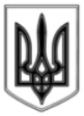 ЛИСИЧАНСЬКА МІСЬКА РАДАСЬОМОГО СКЛИКАННЯвісімдесят п’ята сесіяРІШЕННЯ_______________			м. Лисичанськ                                    № ________Про хід виконання у 2019 роціПрограми регулювання чисельностібезпритульних тварин на територіїм. Лисичанська на 2017 - 2020 рокиЗаслухавши інформацію начальника управління з виконання політики Лисичанської міської ради в галузі житлово-комунального господарства Віталія САХАНЯ  керуючись статтею 52 Закону України «Про місцеве самоврядування в Україні», міська рада вирішила:Інформацію про хід виконання у 2019 році Програми регулювання чисельності безпритульних тварин на території м. Лисичанська на 2017 - 2020 роки, затвердженої рішенням Лисичанської міської ради від 25.05.2017                       № 28/418 (далі - Програма), прийняти до відома (додається).Продовжити роботу з виконання завдань та заходів Програми. 3.       Дане рішення підлягає оприлюдненню.4.       Контроль виконання даного рішення покласти на заступника міського голови Андрія ЯКИМЧУКА та постійну комісію з питань розвитку міста у галузі житлово-комунального господарства, власності та земельних відносин. Міський голова								  Сергій ШИЛІН Інформація про хід виконання у 2019 роціПрограми регулювання чисельності безпритульних тварин на території                     м. Лисичанська на 2017 - 2020 рокиПротягом 2017-2018 років Програма базувалась на ідеї безповоротного вилову безпритульних тварин, що проводився з дотриманням вимог Конвенції про захист домашніх тварин від 13.11.1987 р., яка була ратифікована в Україні Законом від 18.09.2013р. № 578-VII, тобто із заподіянням тваринам мінімальних фізичних і психічних страждань із застосуванням механічного вилову тварин за допомогою спеціальних механічних пристроїв (петлі, сачки, сітки), або руками (тільки тварин, які не виявляють агресію). Персонал бригади з вилову собак одягнений в спеціальну, практичну і пізнавану уніформу та має службовий автомобіль, обладнаний клітинами для транспортування тварин.Основним і єдиним конфліктом, що виникає при вилові собак є людський фактор. При вигляді процесу вилову бездомної тварини, люди іноді (через незнання) сприймають вилов як знищення або вбивство тварини, відбуваються словесні конфлікти, погрози, образи, іноді доходять до рукоприкладства, кидають в службові автомобілі різні предмети (камені, пляшки).Альтернативою зазначеним заходам є проведення регулювання чисельності безпритульних тварин шляхом відлову, стерилізації, кліпсування, вакцинації та повернення їх до місця мешкання. До Лисичанської міської ради постійно надходили звернення громадян с пропозицією запровадження в м. Лисичанськ регулювання чисельності безпритульних і таким шляхом.У зв’язку з цим, рішенням Лисичанської міської ради від 04.07.2019 № 67/1020 до розділів 4 та 6 Програми були внесені зміни, а саме додано захід з регулювання чисельності безпритульних тварин методом біостерелізації. Запланований обсяг фінансування на його виконання у 2019 році складав 150 тис. грн., але кошти так і не були виділені.	В 2019 році Програмою також передбачені кошти на виконання робіт з вилову безпритульних домашніх тварин в сумі 500,0 тис. грн., виділено 199,68 тис. грн., що складає 40 % від запланованого.	Управлінням було укладено договір з ФОП Лупальцов. на закупівлю послуги з відлову та тимчасової ізоляції 130 тварин. Вартість послуги складала 1536 грн. за вилов та ветеринарне обслуговування однієї тварини. Всі кошти протягом 2019 року були освоєні.	Відлов тварин проводився з дотриманням вимог Конвенції про захист домашніх тварин від 13.11.1987 р., яка була ратифікована в Україні Законом від 18.09.2013р. № 578-VII, тобто із заподіянням тваринам мінімальних фізичних і психічних страждань із застосуванням механічного вилову тварин за допомогою спеціальних механічних пристроїв (петлі, сачки, сітки), або руками (тільки тварин, які не виявляють агресію). Персонал бригади з вилову собак одягнений в спеціальну, практичну і пізнавану уніформу та має службовий автомобіль, обладнаний клітинами для транспортування тварин.Лисичанським відділом поліції протягом зазначеного періоду за наявностю відповідного запиту виділялись працівники з метою дотримання безпеки працівників служби з відлову безпритульних тварин.Роботи виконувались згідно заявок, що надходили від мешканців міста, підприємств, установ та організацій, а також, на виконання рішень міської надзвичайної протиепізоотичної комісії при Лисичанській міській раді в районах накладення карантинних обмежень на осередки сказу.Результатом таких робіт є зменшення кількості укусів людей безпритульними тваринами у порівнянні з 2018 роком на 10 %.Що стосується створення умов для профілактики явища безпритульних тварин та формування у підростаючого покоління етичного ставлення до них в навчальних закладах відділу освіти здійснювались навчально –виховні заходи та лекції з питань гуманного ставлення до тварин і правил поведінки з ними, а також інформаційно- просвітницька робота щодо необхідності виконання правил утримання домашніх тварин на території м. Лисичанська.З метою дотримання належної санітарно-епідемічної та епізоотичної ситуації комунальними підприємствами «ЛЖЕК №№ 1, 3, 5, 6, 8» на підвідомчих територіях:забезпечується належне утримання підвальних та технічних приміщень, горищ, сходових клітин, а також, унеможливлюється проникнення до них безпритульних тварин;проводиться дезінсекції та дератизації підвальних приміщень;ліквідуються несанкціоновані сміттєзвалища;проводиться роз’яснювальна робота серед мешканців житлових будинків багатоповерхової забудови про заборону утримання тварин в місцях загального користування (коридорах, під’їздах, підвалах тощо).З метою профілактики сказу тварин Лисичанським міським управлінням Головного управління Держпродспоживслужби у Луганській області протягом 2019 року проводилась роз’яснювальна робота з мешканцями міста про небезпеку сказу, а саме, проведено 588 виступи через радіоточки на ринках та місті, організовано 8552 бесід з населенням, розповсюдження 4301 листівок та плакатів, опубліковано 3 статті в інтернет мережі, проведено 3 виступи на вуличних зборах.Начальник управління						Віталій САХАНЬ